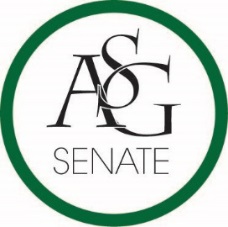 Senate MinutesNovember 6th, 2018Graduate Education Auditorium, 6:00 PMCall to OrderRoll CallPresent 41Absent 3Proxy 6Approval of the MinutesSpecial OrdersReports (5 minutes each)Special ReportsAdvisor, Mary SkinnerOFA Leadership Conference 11/14 at 6pm Advisor PJ Martinez - email him with any questions and was excited to be here and to work with ASG Full time moving forwardGraduate Assistants, Joshua Saraping and Sage McCoyPresident, J.P. GairhanI drove the van and took 20 students to the pollsASG Had 33 students go to the polls on the shuttle. Midterm Watch Party tonight at 7pm in Honors College Lounge there will be food and gift card giveaways. Women soccer hosting first round of NCAA Championship, first round at 7pm on Friday. On reports of student safety concerns, Dean of Students and Chief Gahagans want students to know there have been no reports filled, encourages student to report truthful information. Vice-President, Abigail WalkerASG End of Year party will be held on December 4th.Treasurer, Isamar GarciaASG OFA Standing Rules- passed by acclimationYou should be getting weekly RSO events, these are events that ASG has funded and I encourage you go to these events when you can. Secretary, Luke HumphreyChief Justice, Julianna TidwellGSC President, Arley WardCabinet ReportsChief of Staff, Carus NewmanFLF Coordinator, Will ClarkThank you to those who have signed up to be mentors.If you see FLF members please encourage them and tell them they are doing a good job .If you ever have something you want to discuss at a meeting we would love to have you please email me and we will set up a day. Chair of the Senate, Colman Betler Provost Coleman is coming to Senate on Nov 27th Based on Senate Poll Friendsgiving will be after Senate, will send a sign up sheet tonightNo meeting on November 20th.  Keep up the good work!There were some really good pieces of legislation at FLF, work with them they have good ideas. Thank Senator Barsotti for putting on the flu clinic. Check your attendance online, you are allowed 2 absences, you get 1 absence for missing and .5 absences if you have a proxy, if you have over 2 you will be getting an email from meNon-Senators do not text Senators during Senate, they should be asking questions and voting how they see fit not how you ask them to. Appointments, Nominations, and ElectionsPublic Comment (3 at 2 minutes each)Old Business ASG Senate Bill No. 4- A Bill Funding Student Shuttles to the Airport for University Breaks Authored by Senator Kianna Sarvestani, Senator Cassidy CookAnswered questions about what the shuttle might look like and how insurance works on shuttles Made an amendment to request $1,000 Sponsored by Senator Olivia Chambers, Senator Sydney Belt, Senator Will Baker, Senator Esteban Lopez, Senator Marley Sims Allocations Committee ReportLiked the idea, should be good effective way to get students home for breaks Clarification on how we will use the funds Campus Life Committee Report Like the idea, encourages that we up the funding amount as a safety net as they think increasing the money will be helpful to ensure we take as many students as we can. Campus Life report-voted no unanimously, wanted conversations to occur with athletics prior to passing this legislationMotion to postpone indefinitely New BusinessAnnouncementsVeterans assembly is Friday November 11/9 2:00pmPlanting a Seed November 13 at 7pm Hotz LobbyWelcome to the Associate members and thank you for coming Adjournment